Moving 
Stories 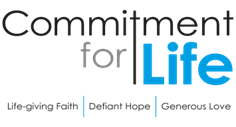 Committed to supporting our global partners ZIMBABWEGender Justice in Zimbabwe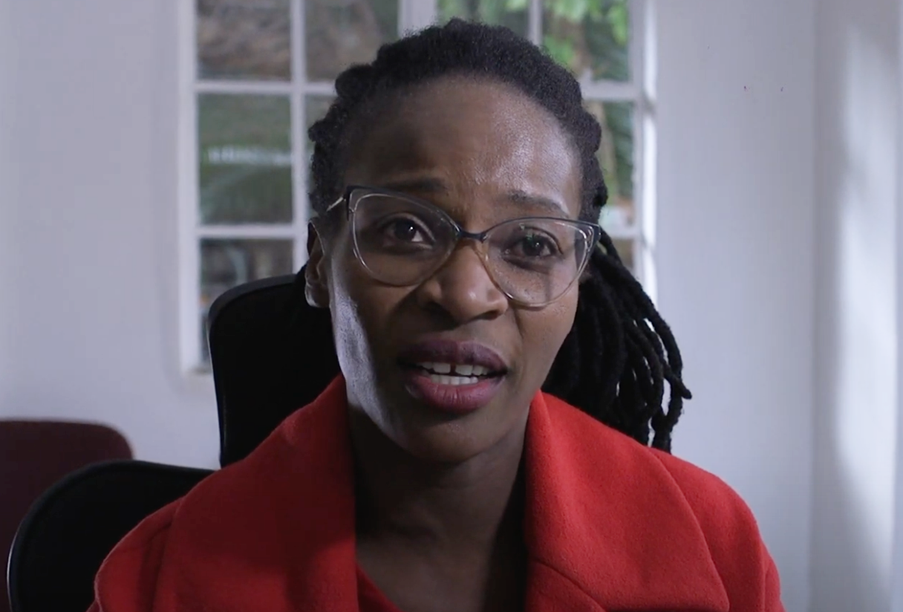 Regina Bhobo is a Gender Officer with the Evangelical Fellowship in Zimbabwe and coordinates the Zimbabwe Gender and Faith Network, also known as ‘Side by Side, Zimbabwe’.Side by Side encompasses around eighteen different organisations. Its flagship project is called ‘Against Gender-Based Violence’. It operates in six districts of Manicaland.Raising awareness about the issues surrounding gender-based violence is a key part of the strategy, giving women and men the awareness, language and tools to confront this awful scourge in communities. The project has also harnessed the support of over five hundred pastors and ministers. Each was trained to be a gender champion in the local community. One large church created a well-respected refuge for survivors of gender-based violence.Your support through Commitment for Life enables Regina’s work to thrive in Zimbabwe. You can hear Regina say more about the project in this filmed interview: https://bit.ly/4bFE0Ue